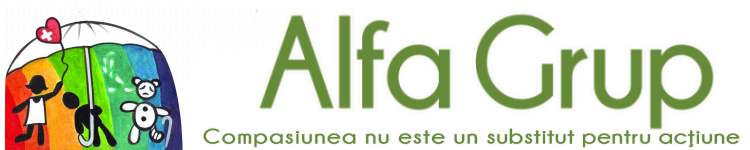 ANEXA NR 1 laContractul de voluntariat (Familii de Suflet)Nr............... Din...........................Intre:ASOCIATIA ALFA GRUP  cu sediul in (localitatea) Aschileu Mic, nr. 100 E , jud. Cluj, C.I.F. 31609500 /09.05.2013, legal reprezentată prin d-na/d-l Volosen Daniela în calitate de presedinte, acreditată de către Comisia de Acreditare a Furnizorilor de Servicii Sociale Cluj prin certificatul nr............................., in calitate de derulant al proiectului Familii de SufletSiNume...................................Prenume................................................. domiciliat in ...........................Oras............................................Str........................................... Nr........ Ap......., legitimata cu Carte Identitate/ Pasaport seria.................. Nr...........................avand CNP............................................................, in calitate de voluntar in proiectul Familii de Suflet derulat de Asociatia Alfa GrupI. SCOPUL COVENŢIEIScopul convenţiei constă în stabilirea cadrului de actionare in calitate de voluntar in  proiectul Familii de Suflet,  in viata copiilor din centrele de plasament din Cluj-Napoca, centre aflate in subordinea DIRECŢIEI GENERALE DE ASISTENŢĂ SOCIALĂ ŞI PROTECŢIA COPILULUI CLUJ sau a oricaror alte centre in care Asociatia mentionata desfasoara activitati.II. ACTIVITATILE DE VOLUNTARIATActivitatile in care sunt implicat voluntarul ce semneaza conventia ( se bifeaza)Vizite in centrele de plasamentDiscutii cu copiii/adolescentiiOrganizarea de jocuri cu scopul de a le aduce zambete si veselieOrganizarea unor activitati cu scop educativ, dezvoltarii aptitudinilor personaleOrganizarea unor activitati in scopul dezvoltarii sau imbunatatirii starii fizice si psihice a copiilorOrganizarea de petreceri si sarbatorirea zilelor de nastereOrganizarea de vizionari de filme in cadrul centrelor Implicare individuala in viata unuia sau mai multor copii ca si Familie de Suflet pe termen lungFrecventa: -vizionarea de film-plimbare-participarea la petreceri la care sunt invitati-participarea la activitati sportive sau de dezvoltare personalaParticiparea la slujbe de biserica.  Care……………………………(nume biserica)- biserica- vizita la medic / spitalizare-altele  (se specifica concret care) …………………………………………………………………..Implicare de la distanta in viata unuia sau mai multor copii ca si Familie de Suflet pe termen lung:Frecventa: Sprijin financiar pentru sustinera la scoala (meditatii etc)Sprijin financiar pentru dezvoltarea unor anumite abilitati (sport, muzica, pictura, dans etc)Altele (se specifica concret pentru ce este acordat sprijinul): ………………………………………………………………………………………………………………………………………………………………………………………………………………………………………………………………………………………………………………………III. OBLIGAŢIILE PĂRŢILORIII.1. Obligatiile Voluntarului:Sa actioneze in orice situatie in baza fundamentelor  precum afectiune si siguranta copilului Sa participe la cel putin o sedinta de consiliere din partea asiciatiei Alfa Grup in care sa i se prezinte modul de abordare al copiilorSa participe la cel putin o intalnire lunara pe proiectul Familii de SufletPrin actiunile pe care le intreprinde sa urmareasca primordial implinirea interesele copiilor.Sa intreprinda activitati doar cu acordul cooordonatorului sau direct Baghiu Adela ( telefon) 0729027725 .email: adela.baghiu@alfa-grup.comsau in lipsa acestuia a  urmatoarelor persoaneAlina Goia ( telefon) ) 0752934658 .email: alina.goia@alfa-grup.comRares Calugar ( telefon) 0745479560 email: voluntari@alfa-grup.com       - Sa  pastreze confidentialitatea urmatoarelor informatii:clauzele prezentului contract informatii personale despre copii (decat cu acordul in scris al Coordonatorului Direct)Sa pastreze confidentialitatea tuturor datelor din acesta conventieSa pastreze confidentialitatea urmatoarelor:Datele personale ale copiilorAspecte si  detalii din viata si sanatatea acestoraIn situatia in care pentru binele copilului se doreste initierea unei activitati (cu acordul coordonatorului direct) sa foloseasca pseudonime pentru copii - in discutiile purtate cu terte parti sau in campaniile de ajutor specific organizate pentru anumite nevoi punctuale.Sa nu se implice in campanii publicitare sau de presa care au ca scop prejudicierea imaginii copiilor sau ale reprezentantilor  DIRECŢIEI GENERALĂ DE ASISTENŢĂ SOCIALĂ ŞI PROTECŢIA COPILULUI Cluj  precum si a personalului angajat sau voluntar din cadrul Asociatiei.Sa nu foloseasca telefoane sau alte forme de inregistrare audio / video care ar putea prejudicia imaginea copiilor, a personalului angajat in centrele de plasament sau in oricare functie din structura DIRECŢIEI GENERALĂ DE ASISTENŢĂ SOCIALĂ ŞI PROTECŢIA COPILULUI Cluj precum si a peronalului angajat sau voluntar din cadrul Asociatiei.Sa nu foloseasca in cadrul discutiilor cu copiii cuvinte precum: tigan, handicapat sau altele cu efect discriminatoriu.Sa nu faca observatii / sugestii personalului implicat direct sau indirect in ingrijirea copiilor  privind modul in care acestia ar trebui (conform parerii proprii a voluntarului)  sa se comporte sau sa reactioneze in relatia lor cu copiii.Sa nu transmita copiilor principii de spiritualitate alternativa. Sunt admise principiile crestine insa fara a preferentia sau prejudicia imaginea anumitei biserici crestine.In cazul vizitelor din afara centrelor sa nu paraseasca sub nici o forma copilul, sa nu-l lase singur sau in grija altor persoane.In contactul cu copiii sa respecte libertăţile si dreptul copiilor de a le fi asigurate protectia dezvoltarii fizice, mentale si morale, in spiritul valorilor proclamate de Conventia Organizatiei Natiunilor Unite cu privire la drepturile copilului si de Conventia europeana a drepturilor omului.In cazul in care Voluntarul nu respecta toate obligatiile de mai sus sau din proprie initiativa va lua decizii fara acordul coordonatorului direct,  sa suporte consecintele de orice natura (inclusiv legala, penala, contraventionala -daca este cazul) generate de aceasta decizie /actiune, concomitent cu pierderea calitatii de voluntar din cadrul asociatiei.III.1. Obligaţiile asociatiei Alfa Grup:Sa ofere voluntarului cel putin o sedinta prin care sa i se comunice felul in care copii trebuie abordati si ajutati conform viziunii Alfa Grup Sa sustina si motiveze voluntariiSa creeze cadrul de desfasurare a voluntariatuluiIV. DISPOZIŢII FINALE	IV.1. Prezenţa convenţie intră in vigoare la data semnării şi este valabilă pe o peroiadă de 1 an, cu prelungirea automata a acestuia daca nici una din parti nu notifica in scris aceasta;IV.2. Modificarea şi incetarea convenţiei se face cu acordul părţilor, orice intenţie in acest sens notificandu-se celeilalte părţi cu cel puţin 7 zile inainte de producerea efectelor;IV.3. Această convenţie se supune legislaţiei romane, toate litigiile apărute care nu pot fi soluţionate pe cale amiabilă vor fi supuse spre soluţionare jurisdicţiei romane din Cluj-Napoca;IV.4. Prezenta convenţie a fost incheiată in două exemplare, cate unul pentru fiecare parte contractantă astazi.............................ASOCIATIA ALFA GRUP				        VOLUNTARNume………………………………………………..   …………………………………………….Semnatura………………………………………….	  ……………………………………………..Stampila……………………………………………